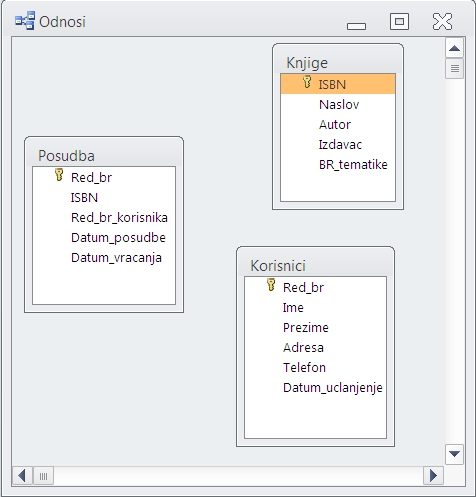 Povežite slijedeće tablice i naznačite vrstu veze.Što je primarni ključ?Za zaposlenog (učenika, knjigu) što može biti primarni ključ?Nabrojite i objasnite objekte baze podataka.Navedite vrste polja podataka i objasnite ih.Nabrojite i objasnite svojstva polja (veličina, ulazna maska, indeksi, pravilo potvrde valjanosti, tekst provjere valjanosti, potrebno ….Ako u neko polje treba spremiti ocjenu koja je vrsta tog polja, a koja je veličina polja?Kojeg je tipa polje „opis knjige“?Kojeg je tipa polje „.cijena proizvoda“?Kojeg je tipa polje URL (adresa web stranice)?Za entitet nogometni klub odredite 6 polja i za svako polje odredite tip polja (vrsta podataka).Za entitet proizvođač odredite 6 polja i za svako polje odredite tip polja (vrsta podataka).Za entitet grad odredite 6 polja i za svako polje odredite tip polja (vrsta podataka).Što se vidi u navigacijskom oknu Access-a?Nabrojite nekoliko sustava za upravljanje bazom podataka?Objasnite razliku između entiteta, atributa i vrijednosti atributa.Pronađite dvije pogreške u dizajniranju tablice:
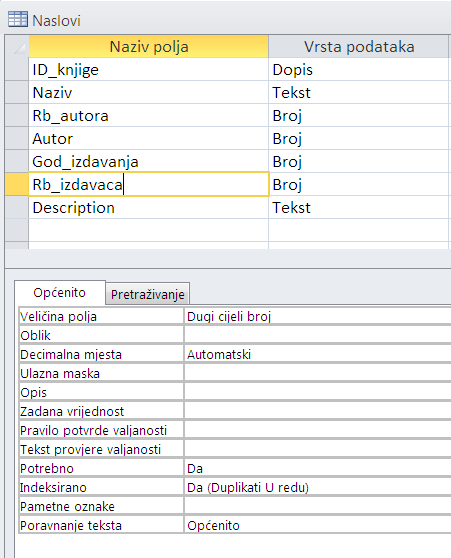 Nabrojite operatore u upitima.Koje su vrste uvjeta?Kojim operatorima povezujemo jednostavne uvjete?Kada se koristi operator  OR, a kada  AND?Objasnite operator IN, Like, Between.Navedite primjer korištenja operatora LIKE.Od kojih se dijelova sastoji dizajnerski prikaz upita?Što je obrazac i koji su dijelovi obrasca?Što su indeksi i koje vrijednosti mogu poprimiti?Što je upit i koje su vrste upita?Koje se kontrole mogu staviti na obrazac?Što se sve može zaključiti iz sljedeće slike?
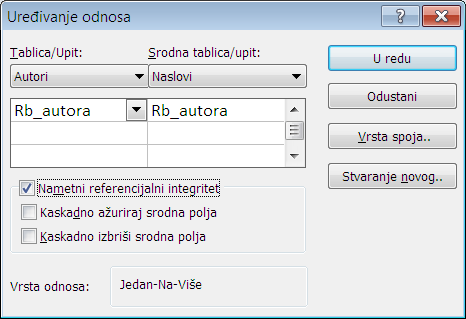 Što se sve može zaključiti iz sljedeće slike?
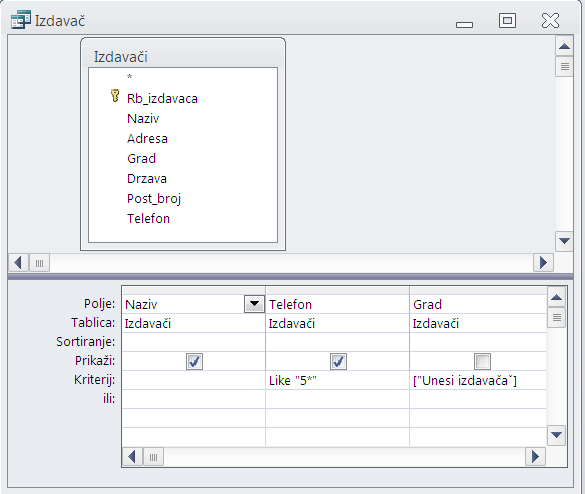 Kreirajte slijedeću tablicu: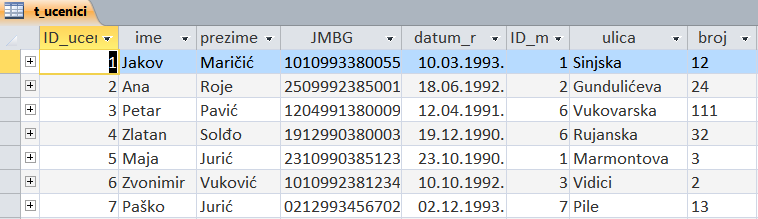 Za podatke odredite vrstu podataka:123,34
www.skole.hr
12,45 kn
Matoševa 14c
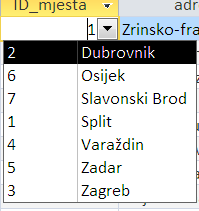 Što je baza podataka?Koja je razlika između klasičnih i multimedijskih baza podataka?Što je to entitet, polje i vrijednost polja?Što je to relacijska baza podataka?Što znači kratica SUBP (DBMS)?Koji su modeli baza podataka (objasnite svaki)?Koje operacije možemo izvoditi na tablicama?Koje su osnovne karakteristike tablica?Nabrojite logičke jedinice podataka.Koji su načini prikaza objekata baze podataka i kada se koriste?Koji je osnovni objekt relacijske baze podataka?Što u tablici baze podataka predstavlja redak, a što stupac?Koje su četiri osnovne karakteristike tablice podataka?Definiraj primarni ključ tablice podataka.Koja je uloga primarnog ključa?Objasni vanjski ili strani ključ tablice.Objasni redundantnost (zalihost) u kontekstu baze podataka.Nabroji odnose (tipove relacija) među tablicama.Što je odnos 1:1? Objasni.Kako se definira odnos N:N? ObjasniŠto osigurava primjena pravila referencijalnog integriteta?Što dobivamo povezivanjem tablica?Koji su osnovni objekti baze podataka?Baza je pohranjena u jednoj datoteci. Koji nastavak (sufiks) imaju datoteke MSAccess-a?U kojoj kartici alatne vrpce Accessa 2010 su sadržani alati za kreiranje objekatabaze?Što je to Upit (Query)?Koje su vrste upita?Nabrojite operatore u upitima.Od kojih dijelova se sastoji dizajnersku prikaz prozora u upitima?Koji su redovi i čemu služe u području rubrika za izradu upita?Što su to Obrasci?Koji su dijelovi obrasca i čemu koji služi?Neka od pitanja s odgovorimaŠto je to baza podataka? Baza podataka je organizirana i uređena cjelina međusobno povezanih podataka spremljenih bez nepotrebne redundancije (zalihosti). Razlika između baza formatiranih podataka i baza neformatiranih podataka? Baze formatiranih podataka su računalne baze podataka koje su izrađene korištenjem posebnih softvera, a susrećemo ih uglavnom u poslovnim primjenama, dok Baze neformatiranih podataka najčešće sadrže tekstne ili multimedijalne dokumente Što je to entitet? Entitet predstavlja stvaran ili apstraktan objekt ili događaj o kojem se u informacijskom sustavu prikupljaju podaci Što je to relacijska baza podataka? To je skup povezanih datoteka strukturiranih u obliku dvodimenzionalnih tablica. Što znači kratica SUBP (engl. DBMS)? SUBP znači sustav za upravljanje bazom podataka Osnovni objekt relacijske baze podataka? osnovni objekt relacijske baze podataka je tablica Što u tablici baze podataka predstavlja redak a što stupac,? Redak tablice predstavlja informaciju o jednom subjektu (učenik, zaposlenik, škola..), a stupac predstavlja atribut toga sloga i pojmovno odgovaraju polju podataka Koje su četiri osnovne karakteristike tablice podataka? Osnovne karakteristike tablice su: ne postoje dva jednaka retka ne postoje dva jednaka stupca redoslijed redaka nije bitan redoslijed stupaca nije bitan Definiraj primarni ključ tablice podataka! Polje ili više polja (Atributa) kojima se može jednoznačno definirati redak (slog) tablice naziva se primarni ključ. Koja je uloga primarnog ključa? primarni ključ ima dvostruku ulogu: jednoznačno definira retke tablice, a preko njega se ostvaruje i veza s drugim tablicama Objasni vanjski ili strani ključ tablice Povezane tablice sadrže iste vrijednosti s jedne strane (u jednoj tablici) u obliku primarnog ključa i s druge strane (u drugoj tablici) u obliku vanjskog ključa (stranog ključa) Objasni redundantnost (zalihost) u kontekstu baze podataka Redundantnost ili zalihost je pojava kad je ista činjenica nepotrebno zapisana više puta. Što je to normalizacija? Normalizacija je postupak kojim se tablice u bazi strukturiraju tako da se izbjegne redundantnost i međuzavisnost te da se stvori što konzistentniji model podataka. Nabroji odnose (tipove relacija) među tablicama To su: jedan prema jedan (one-to-one) 1:1 jedan prema više (one-to-many) 1:M više prema više (many-to-many) M:M Što je odnos 1:1 –objasni Veza 1:1 (npr. jedan brod – jedan kapetan) nije uobičajena jer informacije povezane na ovaj način najčešće su spremljene u istoj tablici Što je odnos 1:M – objasni Odnos 1:M (npr. jedno mjesto – više učenika), kod koje jednoznačna vrijednost primarnog ključa može povezivati jedan, više ili čak niti jedan slog u povezanoj tablici. Što je odnos M:M – objasni Odnos M:M (npr. više učenika sudjeluje na više natjecanja) riješeno je stvaranjem treće tablice, koja se često naziva tablica stjecišta, koja odnos M:M rastavlja u dva odnosa 1:M. Što osigurava primjena pravila referencijalnog integritete? Primjena pravila referencijalnog integriteta osigurava integritet podataka u bazi Što dobijamo povezivanjem tablica? Povezivanjem tablica dobivamo mogućnost izdvajanja podataka iz jedne, dviju ili više tablica.Pogreška! Knjižna oznaka nije definirana. Što je SQL? SQL je Strukturirani upitni jezik koji se koristi za obradu podataka u relacijskim bazama. Koji su osnovni objekti baze podataka? Osnovni objekti baze podataka su tablice, upiti, obrasci i izvještaji Baza je pohranjena u jednoj datoteci. Koji nastavak (sufiks) imaju datoteke MS Access-a u inačicama prije Accessa 2007? Nastavak je mdb Koji nastavak (sufiks) imaju datoteke MS Access-a u inačici 2007? Nastavak je ACCDB U kojoj kartici alatne vrpce Accessa 2010 su sadržani alati za kreiranje objekata baze? Sadržani su u kartici Stvori Koje tipove polja (podataka) poznaš? Tipovi polja su: Tekst, Dopis, Broj, Datum/Vrijeme, Valuta, Samonumeriranje, Da/Ne, Ole Objekt, Hiperveza, Privitak Čarobnjak za pretraživanje (engl. Lookup Wizard) Što je to Upit (Query)? Upit je objekt baze koji korisniku omogućava pregled jedne ili više tablica (ili drugih upita), a omogućava i umetanje, ažuriranje ili brisanje podataka Što su to Obrasci? Obrasci ili Forme su objekti namijenjeni za unos, prikaz ili upravljanje izvođenjem aplikacije. One su osnova sučelja između korisnika i aplikacije Što su to Izvještaji? Izvještaji su posebni objekti za formatiranje, izračun i ispis (prikaz) izabranih podataka. 